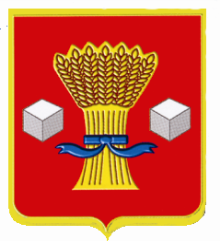 Администрация        Светлоярского муниципального района Волгоградской областиПОСТАНОВЛЕНИЕот 28.10.2022                            № 1868О внесении изменений в постановлениеадминистрации Светлоярского муниципального района от 29.05.2018 № 892 «О составе муниципального проектного офиса в Светлоярском муниципальном районе»В целях организации проектной деятельности в администрации Светлоярского муниципального района, в связи с изменением кадрового состава администрации Светлоярского муниципального района, руководствуясь Уставом Светлоярского муниципального района,п о с т а н о в л я ю:Внести изменения в постановление администрации Светлоярского муниципального района от 29.05.2018 № 892 «О составе муниципального проектного офиса в Светлоярском муниципальном районе»: исключить из состава муниципального проектного офиса в  Светлоярском муниципальном районе Думбраву М.Н. - заместителя главы Светлоярского муниципального района Волгоградской области, руководителя; ввести в состав муниципального проектного офиса в  Светлоярском муниципальном районе Подхватилину Ольгу Ивановну - заместителя главы Светлоярского муниципального района Волгоградской области, руководителя.Отделу по муниципальной службе, общим и кадровым вопросам администрации Светлоярского муниципального района (Понкратову В.Л.): разместить настоящее постановление в сети «Интернет» на официальном сайте администрации Светлоярского муниципального района Волгоградской области.3. Контроль за исполнением постановления возложить на заместителя главы Светлоярского муниципального района Волгоградской области О.И.Подхватилину.Глава муниципального района	                                                             В.В.ФадеевН.С.Калужских